ΘΕΜΑΤΑ ΕΞΕΤΑΣΕΩΝO Διευθυντής							Ο ΕισηγητήςΑγγελάκης Ιορδάνης						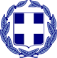 ΕΛΛΗΝΙΚΗ ΔΗΜΟΚΡΑΤΙΑΥΠΟΥΡΓΕΙΟ ΠΑΙΔΕΙΑΣ ΚΑΙ ΘΡΗΣΚΕΥΜΑΤΩΝΠΕΡΙΦΕΡΕΙΑΚΗ Δ/ΝΣΗ Α/ΘΜΙΑΣ ΚΑΙ Β/ΘΜΙΑΣ ΕΚΠ/ΣΗΣ ΑΝ. ΜΑΚΕΔΟΝΙΑΣ ΚΑΙ ΘΡΑΚΗΣΔΙΕΥΘΥΝΣΗ Δ.Ε. ΡΟΔΟΠΗΣΕΣΠΕΡΙΝΟ ΕΠΑΛ ΚΟΜΟΤΗΝΗΣΤΕΡΜΑ ΣΙΣΜΑΝΟΓΛΟΥ ΚΟΜΟΤΗΝΗ 69100Τηλέφωνο: 2531084160Fax: 2531084162 Email:  Σχολικό Έτος: 2021-2022   Γραπτές Εξ. Περιόδου: Μαϊου-Ιουνίου 2022 Τάξη:  Μάθημα:  Ημερομηνία:……………………………..Εξεταστής: Συνεξεταστής: …………………….